         الجمهورية الجزائرية الدموقراطية الشعبية 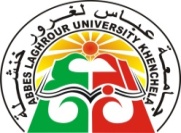 وزارة التعليـــم العالــــي و البحـــث العلمـــيجامعة عباس لغرور – خنشلةكلية العلوم الاجتماعية و الإنسانيةإعلان لطلاب السنة الأولى جذع مشترك علوم اجتماعيةتعلم إدارة كلية العلوم الاجتماعية  والإنسانية  إلى علم جميع طلبة السنة الأولى جذع مشترك علوم اجتماعية ، أن جميع الأنشطة  البيداغوجية (محاضرات / أعمال موجهة ) الخاصة بالسداسي الثاني من السنة الجامعية 2019/2020 ، متواجدة على المستوى الأرضية الرقمية للجامعة .كما تعلمكم أيضا، بأنه قد تم فتح قنوات للاتصال بين الأساتذة والطلبة، وذلك لضمان استمرارية الاتصال وسهولة التفاعل بينهم (الطالب و الأستاذ)، قد تم اعتماد طريقتين للاتصال بين الأساتذة والطلبة، وهما :         1-  لقد قد تم فتح  مجموعات للاتصال على مستوى منصات التواصل الاجتماعي messenger     Groupe لفائدة طلبة  هذا المستوى ، وبذلك يجب على كل طالب الانخراط  في هذه المجموعة ، حتى يتمكن من الاتصال والتفاعل  مع الأساتذة الذين يدرسونه ، وطرح الانشغالات العلمية والبيداغوجة عليهم .          2- يمكن للطالب أيضا الاتصال بأي أستاذ من الأساتذة الذين يدرسونه عن طريق العنوان الالكتروني الخاص به، والمتواجد عبر الموقع الالكتروني الرسمي للجامعة.                                                          إدارة الكلية          الجمهورية الجزائرية الدموقراطية الشعبية وزارة التعليـــم العالــــي و البحـــث العلمـــيجامعة عباس لغرور – خنشلةكلية العلوم الاجتماعية و الإنسانيةإعلان لطلاب السنة الثانية: علم الاجتماعتعلم إدارة كلية العلوم الاجتماعية  والإنسانية  إلى علم جميع طلبة السنة الأولى جذع مشترك علوم اجتماعية ، أن جميع الأنشطة  البيداغوجية (محاضرات / أعمال موجهة ) الخاصة بالسداسي الثاني من السنة الجامعية 2019/2020 ، متواجدة على المستوى الأرضية الرقمية للجامعة .كما تعلمكم أيضا، بأنه قد تم فتح قنوات للاتصال بين الأساتذة والطلبة، وذلك لضمان استمرارية الاتصال وسهولة التفاعل بينهم (الطالب و الأستاذ)، قد تم اعتماد طريقتين للاتصال بين الأساتذة والطلبة، وهما :         1-  لقد قد تم فتح  مجموعات للاتصال على مستوى منصات التواصل الاجتماعي messenger     Groupe لفائدة طلبة  هذا المستوى ، وبذلك يجب على كل طالب الانخراط  في هذه المجموعة ، حتى يتمكن من الاتصال والتفاعل  مع الأساتذة الذين يدرسونه ، وطرح الانشغالات العلمية والبيداغوجة عليهم .          2- يمكن للطالب أيضا الاتصال بأي أستاذ من الأساتذة الذين يدرسونه عن طريق العنوان الالكتروني الخاص به، والمتواجد عبر الموقع الالكتروني الرسمي للجامعة.                                                          إدارة الكلية          الجمهورية الجزائرية الدموقراطية الشعبية وزارة التعليـــم العالــــي و البحـــث العلمـــيجامعة عباس لغرور – خنشلةكلية العلوم الاجتماعية و الإنسانيةإعلان لطلاب السنة الثالثة ٍ: علم الاجتماعتعلم إدارة كلية العلوم الاجتماعية  والإنسانية  إلى علم جميع طلبة السنة الأولى جذع مشترك علوم اجتماعية ، أن جميع الأنشطة  البيداغوجية (محاضرات / أعمال موجهة ) الخاصة بالسداسي الثاني من السنة الجامعية 2019/2020 ، متواجدة على المستوى الأرضية الرقمية للجامعة .كما تعلمكم أيضا، بأنه قد تم فتح قنوات للاتصال بين الأساتذة والطلبة، وذلك لضمان استمرارية الاتصال وسهولة التفاعل بينهم (الطالب و الأستاذ)، قد تم اعتماد طريقتين للاتصال بين الأساتذة والطلبة، وهما :         1-  لقد قد تم فتح  مجموعات للاتصال على مستوى منصات التواصل الاجتماعي messenger     Groupe لفائدة طلبة  هذا المستوى ، وبذلك يجب على كل طالب الانخراط  في هذه المجموعة ، حتى يتمكن من الاتصال والتفاعل  مع الأساتذة الذين يدرسونه ، وطرح الانشغالات العلمية والبيداغوجة عليهم .          2- يمكن للطالب أيضا الاتصال بأي أستاذ من الأساتذة الذين يدرسونه عن طريق العنوان الالكتروني الخاص به، والمتواجد عبر الموقع الالكتروني الرسمي للجامعة.                                                          إدارة الكلية          الجمهورية الجزائرية الدموقراطية الشعبية وزارة التعليـــم العالــــي و البحـــث العلمـــيجامعة عباس لغرور – خنشلةكلية العلوم الاجتماعية و الإنسانيةإعلان لطلاب السنة الأولى ماستر : علم الاجتماعتعلم إدارة كلية العلوم الاجتماعية  والإنسانية  إلى علم جميع طلبة السنة الأولى جذع مشترك علوم اجتماعية ، أن جميع الأنشطة  البيداغوجية (محاضرات / أعمال موجهة ) الخاصة بالسداسي الثاني من السنة الجامعية 2019/2020 ، متواجدة على المستوى الأرضية الرقمية للجامعة .كما تعلمكم أيضا، بأنه قد تم فتح قنوات للاتصال بين الأساتذة والطلبة، وذلك لضمان استمرارية الاتصال وسهولة التفاعل بينهم (الطالب و الأستاذ)، قد تم اعتماد طريقتين للاتصال بين الأساتذة والطلبة، وهما :         1-  لقد قد تم فتح  مجموعات للاتصال على مستوى منصات التواصل الاجتماعي messenger     Groupe لفائدة طلبة  هذا المستوى ، وبذلك يجب على كل طالب الانخراط  في هذه المجموعة ، حتى يتمكن من الاتصال والتفاعل  مع الأساتذة الذين يدرسونه ، وطرح الانشغالات العلمية والبيداغوجة عليهم .          2- يمكن للطالب أيضا الاتصال بأي أستاذ من الأساتذة الذين يدرسونه عن طريق العنوان الالكتروني الخاص به، والمتواجد عبر الموقع الالكتروني الرسمي للجامعة.                                                          إدارة الكلية          الجمهورية الجزائرية الدموقراطية الشعبية وزارة التعليـــم العالــــي و البحـــث العلمـــيجامعة عباس لغرور – خنشلةكلية العلوم الاجتماعية و الإنسانيةإعلان لطلاب السنة الثانية : علم النفس العياديتعلم إدارة كلية العلوم الاجتماعية  والإنسانية  إلى علم جميع طلبة السنة الأولى جذع مشترك علوم اجتماعية ، أن جميع الأنشطة  البيداغوجية (محاضرات / أعمال موجهة ) الخاصة بالسداسي الثاني من السنة الجامعية 2019/2020 ، متواجدة على المستوى الأرضية الرقمية للجامعة .كما تعلمكم أيضا، بأنه قد تم فتح قنوات للاتصال بين الأساتذة والطلبة، وذلك لضمان استمرارية الاتصال وسهولة التفاعل بينهم (الطالب و الأستاذ)، قد تم اعتماد طريقتين للاتصال بين الأساتذة والطلبة، وهما :         1-  لقد قد تم فتح  مجموعات للاتصال على مستوى منصات التواصل الاجتماعي messenger     Groupe لفائدة طلبة  هذا المستوى ، وبذلك يجب على كل طالب الانخراط  في هذه المجموعة ، حتى يتمكن من الاتصال والتفاعل  مع الأساتذة الذين يدرسونه ، وطرح الانشغالات العلمية والبيداغوجة عليهم .          2- يمكن للطالب أيضا الاتصال بأي أستاذ من الأساتذة الذين يدرسونه عن طريق العنوان الالكتروني الخاص به، والمتواجد عبر الموقع الالكتروني الرسمي للجامعة.                                                          إدارة الكلية          الجمهورية الجزائرية الدموقراطية الشعبية وزارة التعليـــم العالــــي و البحـــث العلمـــيجامعة عباس لغرور – خنشلةكلية العلوم الاجتماعية و الإنسانيةإعلان لطلاب السنة الثالثة : علم النفس العياديتعلم إدارة كلية العلوم الاجتماعية  والإنسانية  إلى علم جميع طلبة السنة الأولى جذع مشترك علوم اجتماعية ، أن جميع الأنشطة  البيداغوجية (محاضرات / أعمال موجهة ) الخاصة بالسداسي الثاني من السنة الجامعية 2019/2020 ، متواجدة على المستوى الأرضية الرقمية للجامعة .كما تعلمكم أيضا، بأنه قد تم فتح قنوات للاتصال بين الأساتذة والطلبة، وذلك لضمان استمرارية الاتصال وسهولة التفاعل بينهم (الطالب و الأستاذ)، قد تم اعتماد طريقتين للاتصال بين الأساتذة والطلبة، وهما :         1-  لقد قد تم فتح  مجموعات للاتصال على مستوى منصات التواصل الاجتماعي messenger     Groupe لفائدة طلبة  هذا المستوى ، وبذلك يجب على كل طالب الانخراط  في هذه المجموعة ، حتى يتمكن من الاتصال والتفاعل  مع الأساتذة الذين يدرسونه ، وطرح الانشغالات العلمية والبيداغوجة عليهم .          2- يمكن للطالب أيضا الاتصال بأي أستاذ من الأساتذة الذين يدرسونه عن طريق العنوان الالكتروني الخاص به، والمتواجد عبر الموقع الالكتروني الرسمي للجامعة.                                                          إدارة الكلية          الجمهورية الجزائرية الدموقراطية الشعبية وزارة التعليـــم العالــــي و البحـــث العلمـــيجامعة عباس لغرور – خنشلةكلية العلوم الاجتماعية و الإنسانيةإعلان لطلاب السنة الأولى ماستر  : الصحة  النفسيةتعلم إدارة كلية العلوم الاجتماعية  والإنسانية  إلى علم جميع طلبة السنة الأولى جذع مشترك علوم اجتماعية ، أن جميع الأنشطة  البيداغوجية (محاضرات / أعمال موجهة ) الخاصة بالسداسي الثاني من السنة الجامعية 2019/2020 ، متواجدة على المستوى الأرضية الرقمية للجامعة .كما تعلمكم أيضا، بأنه قد تم فتح قنوات للاتصال بين الأساتذة والطلبة، وذلك لضمان استمرارية الاتصال وسهولة التفاعل بينهم (الطالب و الأستاذ)، قد تم اعتماد طريقتين للاتصال بين الأساتذة والطلبة، وهما :         1-  لقد قد تم فتح  مجموعات للاتصال على مستوى منصات التواصل الاجتماعي messenger     Groupe لفائدة طلبة  هذا المستوى ، وبذلك يجب على كل طالب الانخراط  في هذه المجموعة ، حتى يتمكن من الاتصال والتفاعل  مع الأساتذة الذين يدرسونه ، وطرح الانشغالات العلمية والبيداغوجة عليهم .          2- يمكن للطالب أيضا الاتصال بأي أستاذ من الأساتذة الذين يدرسونه عن طريق العنوان الالكتروني الخاص به، والمتواجد عبر الموقع الالكتروني الرسمي للجامعة.                                                          إدارة الكلية          الجمهورية الجزائرية الدموقراطية الشعبية وزارة التعليـــم العالــــي و البحـــث العلمـــيجامعة عباس لغرور – خنشلةكلية العلوم الاجتماعية و الإنسانيةإعلان لطلاب السنة الثانية: فلسفةتعلم إدارة كلية العلوم الاجتماعية  والإنسانية  إلى علم جميع طلبة السنة الأولى جذع مشترك علوم اجتماعية ، أن جميع الأنشطة  البيداغوجية (محاضرات / أعمال موجهة ) الخاصة بالسداسي الثاني من السنة الجامعية 2019/2020 ، متواجدة على المستوى الأرضية الرقمية للجامعة .كما تعلمكم أيضا، بأنه قد تم فتح قنوات للاتصال بين الأساتذة والطلبة، وذلك لضمان استمرارية الاتصال وسهولة التفاعل بينهم (الطالب و الأستاذ)، قد تم اعتماد طريقتين للاتصال بين الأساتذة والطلبة، وهما :         1-  لقد قد تم فتح  مجموعات للاتصال على مستوى منصات التواصل الاجتماعي messenger     Groupe لفائدة طلبة  هذا المستوى ، وبذلك يجب على كل طالب الانخراط  في هذه المجموعة ، حتى يتمكن من الاتصال والتفاعل  مع الأساتذة الذين يدرسونه ، وطرح الانشغالات العلمية والبيداغوجة عليهم .          2- يمكن للطالب أيضا الاتصال بأي أستاذ من الأساتذة الذين يدرسونه عن طريق العنوان الالكتروني الخاص به، والمتواجد عبر الموقع الالكتروني الرسمي للجامعة.                                                          إدارة الكلية          الجمهورية الجزائرية الدموقراطية الشعبية وزارة التعليـــم العالــــي و البحـــث العلمـــيجامعة عباس لغرور – خنشلةكلية العلوم الاجتماعية و الإنسانيةإعلان لطلاب السنة الثالثة: فلسفةتعلم إدارة كلية العلوم الاجتماعية  والإنسانية  إلى علم جميع طلبة السنة الأولى جذع مشترك علوم اجتماعية ، أن جميع الأنشطة  البيداغوجية (محاضرات / أعمال موجهة ) الخاصة بالسداسي الثاني من السنة الجامعية 2019/2020 ، متواجدة على المستوى الأرضية الرقمية للجامعة .كما تعلمكم أيضا، بأنه قد تم فتح قنوات للاتصال بين الأساتذة والطلبة، وذلك لضمان استمرارية الاتصال وسهولة التفاعل بينهم (الطالب و الأستاذ)، قد تم اعتماد طريقتين للاتصال بين الأساتذة والطلبة، وهما :         1-  لقد قد تم فتح  مجموعات للاتصال على مستوى منصات التواصل الاجتماعي messenger     Groupe لفائدة طلبة  هذا المستوى ، وبذلك يجب على كل طالب الانخراط  في هذه المجموعة ، حتى يتمكن من الاتصال والتفاعل  مع الأساتذة الذين يدرسونه ، وطرح الانشغالات العلمية والبيداغوجة عليهم .          2- يمكن للطالب أيضا الاتصال بأي أستاذ من الأساتذة الذين يدرسونه عن طريق العنوان الالكتروني الخاص به، والمتواجد عبر الموقع الالكتروني الرسمي للجامعة.                                                          إدارة الكلية         الجمهورية الجزائرية الدموقراطية الشعبية وزارة التعليـــم العالــــي و البحـــث العلمـــيجامعة عباس لغرور – خنشلةكلية العلوم الاجتماعية و الإنسانيةإعلان لطلاب السنة الأولى ماستر  : فلسفةتعلم إدارة كلية العلوم الاجتماعية  والإنسانية  إلى علم جميع طلبة السنة الأولى جذع مشترك علوم اجتماعية ، أن جميع الأنشطة  البيداغوجية (محاضرات / أعمال موجهة ) الخاصة بالسداسي الثاني من السنة الجامعية 2019/2020 ، متواجدة على المستوى الأرضية الرقمية للجامعة .كما تعلمكم أيضا، بأنه قد تم فتح قنوات للاتصال بين الأساتذة والطلبة، وذلك لضمان استمرارية الاتصال وسهولة التفاعل بينهم (الطالب و الأستاذ)، قد تم اعتماد طريقتين للاتصال بين الأساتذة والطلبة، وهما :         1-  لقد قد تم فتح  مجموعات للاتصال على مستوى منصات التواصل الاجتماعي messenger     Groupe لفائدة طلبة  هذا المستوى ، وبذلك يجب على كل طالب الانخراط  في هذه المجموعة ، حتى يتمكن من الاتصال والتفاعل  مع الأساتذة الذين يدرسونه ، وطرح الانشغالات العلمية والبيداغوجة عليهم .          2- يمكن للطالب أيضا الاتصال بأي أستاذ من الأساتذة الذين يدرسونه عن طريق العنوان الالكتروني الخاص به، والمتواجد عبر الموقع الالكتروني الرسمي للجامعة.                                                          إدارة الكلية